Грипп на пороге? Поможет профилактика!Правила профилактикиИзбегать скопления людей во время подъёма заболеваемости ОРВИ и гриппом.Пользоваться одноразовыми масками (закрывать нос и рот) в случае, если приходится здоровому ухаживать за больным, или если больному приходится находиться среди здоровых людей. Использованные маски нужно сразу выбрасывать.Регулярно проветривать любое помещение и делать влажную уборку.Полноценно питаться, высыпаться, избегать переутомления, чтобы поддерживать иммунитет.Принимайте поливитаминные препараты, клюквенные морсы, употребляйте цитрусовые, свежие овощи и фрукты и т.д.Чаще мыть руки с мылом или обрабатывать их дезинфицирующим гелем с содержанием спирта, чтобы инфекция не попадала в организм через рот, нос и глаза, к которым руки прикасаются.В период подъёма заболеваемости при каждой возможности в течение дня полощите рот, промывайте нос.  Пользоваться только одноразовыми бумажными салфетками и полотенцами: для того, чтобы вытереть руки после мытья; чтобы высморкаться или прикрыть лицо при кашле и чихании. Использованные салфетки необходимо сразу выбрасывать. Сделать сезонную прививку в участковой поликлинике в сентябре-ноябре. Вакцинация – самый безопасный и эффективный способ защиты от гриппа и его осложнений, снижает тяжесть течения у людей с хронической патологией в случае заболевания.Если Вы всё-таки заболели: - при появлении первых симптомов (повышенная температура тела, боль в горле,  кашель, насморк, боль в мышцах) нужно обязательно оставаться дома, не стоит выходить из дома даже ради визита к врачу;- вызовите врача на дом, не занимайтесь самолечением;Вызывайте «скорую помощь» или срочно обращайтесь непосредственно в больницу, если присутствуют следующие угрожающие симптомы:сильная бледность или цианоз (посинение) лица;затруднение дыхания;высокая температура тела, которая долго не снижается;многократная рвота и частый стул;нарушение сознания – чрезмерная сонливость или возбуждение;боли в грудной клетке;примесь крови в мокроте;падение артериального давления.ГБУЗ ЯО «Областной центр медицинской профилактики»    www.yarocmp.ruГБУЗ ЯО «Переславская ЦРБ» Нагорьевское отделение  т. 8(48535)46248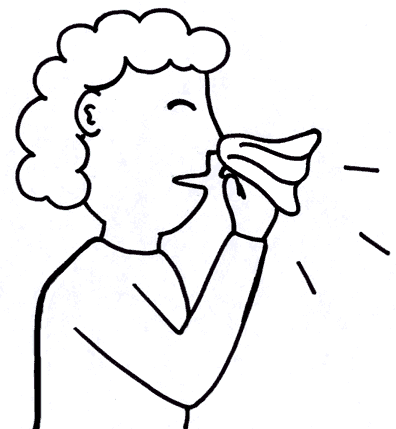 Грипп – острое вирусное заболевание, которое характеризуется острым началом, лихорадкой, интоксикацией и поражением дыхательных путей. Грипп очень заразен, опасен развитием осложнений и риска смерти, поэтому требует особого внимания.
Заражение здоровых людей происходит, когда больной кашляет, чихает, разговаривает. Вирус гриппа чрезвычайно изменчив и подвергается мутациям, появляются новые типы вирусов, что делает невозможным создавать новые высокоэффективные средства лечения. Поэтому главным средством в борьбе с гриппом по-прежнему остается профилактика.